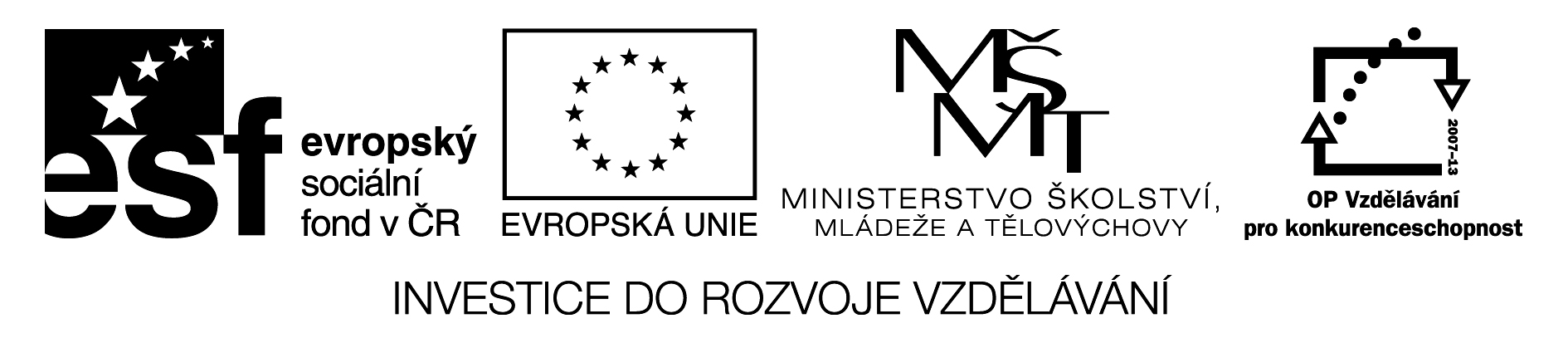 Výzva k podání nabídky, prokázání splnění kvalifikace a zadávací dokumentaceveřejné zakázky malého rozsahu„Tisk deskové hry a/nebo publikací“Obsah:Obsah:	11.	Základní údaje o zadavateli	22.	Předmět veřejné zakázky – rozdělení na části	23.	Termín plnění veřejné zakázky	34.	Dotazy k zadávací dokumentaci	45.	Požadavky na prokázání splnění kvalifikace	46.	Způsob zpracování nabídkové ceny	67.	Platební podmínky	68.	Hodnotící kritéria	69.	Obchodní podmínky	610.	Členění nabídky	711.	Lhůta a místo pro podání nabídek	712.	Zadávací lhůta	713.	Pokyny pro zpracování nabídky	714.	Další podmínky a vyhrazená práva zadavatele	8Přílohy:Struktura nabídky včetně povinných přílohZákladní údaje o zadavateliPředmět veřejné zakázky – rozdělení na částiPředmětem veřejné zakázky malého rozsahu je zajištění tisku deskové hry a/nebo publikací. Předmět veřejné zakázky je rozdělen analogicky s § 98 zákona na 2 části. Uchazeč může podat nabídku na jednu nebo obě části veřejné zakázky. Na každou z částí může uchazeč podat nejvýše jednu nabídku. Každá část je hodnocena zvlášť. Část A – Tisk deskové hry na základě hotových dat pro tisk, které dodá zadavatel VŘ.Předmětem této části veřejné zakázky malého rozsahu je zajištění výroby deskové hry v rámci projektu „Kurzy občanské protikorupční sebeobrany“ (reg. č. CZ.1.07/3.1.00/37.0105).Součásti deskové hry (specifikace rozměrů a materiálu je přibližná, konkrétní zadání může být pozměněno, změny však nebudou zásadního rázu)Obal hry: krabice, karton, barevnost 4/0
Vnitřek krabice: skládaný karton pro umístění karet
Herní figurky: 6 ks + šestistranná hrací kostka
Herní plán: 30x30 cm, materiál pevný karton, barevnost 4/0
Herní karty: 60 ks, cca 5 x 6,5 cm, barevnost 4/4, 300g křída, matný lak
Žetony: 6 barev, 6x20ks, materiál karton
Herní peníze: 350ks, 9x5cm, materiál 80g ofset, barevnost 1/1
Pravidla hry: formát A5, počet stran 10, barevnost 1/1
Náklad: 1000 ks. Předpokládaná cena zakázky je pro část A: 200 000,00 Kč včetně DPH.Část B – Tisk dvou publikací na základě hotových dat pro tisk, které dodá zadavatel VŘ.Předmětem této části veřejné zakázky malého rozsahu je zajištění tisku dvou publikací  (gamebooku a příručky) v rámci projektu „Kurzy občanské protikorupční sebeobrany“ (reg. č. CZ.1.07/3.1.00/37.0105).Gamebook
Formát: A6
Náklad: 1 000 ks
Rozsah: cca 50 stran
Barevnost: 
obálka 4/0, matné lamino
vnitřek: 1/1
Papír: 
obálka 250g matná křída
vnitřek 80g ofset 
Vazba: V1 na skobičkySkripta
formát: 190 x 285 mm
Náklad: 500 ks
rozsah: cca 80 stran
Barevnost: 
obálka 2/1, matné lamino
vnitřek: 1/1
Papír: 
BO ofset 90 g
obálka křída matná 250 g
Vazba: V1 na skobičkyPředpokládaná cena zakázky je pro část B: 50 000 Kč včetně DPH.2.1 Další požadavky zadavateleUchazeč je povinen předložit čestné prohlášení uchazeče, že subjekt předkládající nabídku se nepodílel na přípravě nebo zadání předmětného výběrového řízení (viz příloha č. 2 zadávací dokumentace).Termín plnění veřejné zakázkyPro část A:Místo dodání: kancelář Transparency International – ČR, Sokolovská 143, Praha 8, 180 00Pro část B:Gamebook: Místo dodání: kancelář Transparency International – ČR, Sokolovská 143, Praha 8, 180 00Příručka: Místo dodání: kancelář Transparency International – ČR, Sokolovská 143, Praha 8, 180 00Dotazy k zadávací dokumentaciUchazeč je oprávněn požadovat po zadavateli dodatečné informace k zadávacím podmínkám formou písemné žádosti i emailem na adresu kontaktní osoby. Podá-li uchazeč žádost o dodatečné informace k zadávacím podmínkám, doručí zadavatel dodatečné informace, včetně původního dotazu, případně související dokumenty, do 3 pracovních dnů ode dne doručení žádosti uchazečem všem osloveným uchazečů, případně je zveřejní shodným způsobem, jako byla zveřejněna zadávací dokumentace.Požadavky na prokázání splnění kvalifikacedle zákona č. 137/2006 Sb., o veřejných zakázkách, ve znění pozdějších předpisů (dále jen „zákon“)6.1 Základní kvalifikační předpoklady splňuje dodavatel podle § 53 odst. 1 písm. a) − k):který nebyl pravomocně odsouzen pro trestný čin spáchaný ve prospěch organizované zločinecké skupiny, trestný čin účasti v organizované zločinecké skupině, legalizace výnosů z trestné činnosti, podílnictví, přijetí úplatku, podplacení, nepřímého úplatkářství, podvodu, úvěrového podvodu, včetně případů, kdy jde o přípravu nebo pokus nebo účastenství na takovém trestném činu, nebo došlo k zahlazení odsouzení za spáchání takového trestného činu; jde-li o právnickou osobu, musí tento předpoklad splňovat jak tato právnická osoba, tak její statutární orgán nebo každý člen statutárního orgánu a je-li statutárním orgánem dodavatele či členem statutárního orgánu dodavatele právnická osoba, musí tento předpoklad splňovat jak tato právnická osoba, tak její statutární orgán nebo každý člen statutárního orgánu této právnické osoby; podává-li nabídku či žádost o účast zahraniční právnická osoba prostřednictvím své organizační složky, musí předpoklad podle tohoto písmene splňovat vedle uvedených osob rovněž vedoucí této organizační složky; tento základní kvalifikační předpoklad musí dodavatel splňovat jak ve vztahu k území České republiky, tak k zemi svého sídla, místa podnikání či bydliště,který nebyl pravomocně odsouzen pro trestný čin, jehož skutková podstata souvisí s předmětem podnikání dodavatele podle zvláštních právních předpisů nebo došlo k zahlazení odsouzení za spáchání takového trestného činu; jde-li o právnickou osobu, musí tuto podmínku splňovat jak tato právnická osoba, tak její statutární orgán nebo každý člen statutárního orgánu a je-li statutárním orgánem dodavatele či členem statutárního orgánu dodavatele právnická osoba, musí tento předpoklad splňovat jak tato právnická osoba, tak její statutární orgán nebo každý člen statutárního orgánu této právnické osoby; podává-li nabídku či žádost o účast zahraniční právnická osoba prostřednictvím své organizační složky, musí předpoklad podle tohoto písmene splňovat vedle uvedených osob rovněž vedoucí této organizační složky; tento základní kvalifikační předpoklad musí dodavatel splňovat jak ve vztahu k území České republiky, tak k zemi svého sídla, místa podnikání či bydliště,který v posledních 3 letech nenaplnil skutkovou podstatu jednání nekalé soutěže formou podplácení podle zvláštního právního předpisu,vůči jehož majetku neprobíhá nebo v posledních 3 letech neproběhlo insolvenční řízení, v němž bylo vydáno rozhodnutí o úpadku nebo insolvenční návrh nebyl zamítnut proto, že majetek nepostačuje k úhradě nákladů insolvenčního řízení, nebo nebyl konkurs zrušen proto, že majetek byl zcela nepostačující nebo zavedena nucená správa podle zvláštních právních předpisů,který není v likvidaci,který nemá v evidenci daní zachyceny daňové nedoplatky, a to jak v České republice, tak 
i v zemi sídla, místa podnikání či bydliště dodavatele,který nemá nedoplatek na pojistném a na penále na veřejné zdravotní pojištění, a to jak 
v České republice, tak k zemi sídla, místa podnikání či bydliště dodavatele,který nemá nedoplatek na pojistném a na penále na sociální zabezpečení a příspěvku na státní politiku zaměstnanosti, a to jak v České republice, tak k zemi sídla, místa podnikání či bydliště dodavatele, který nebyl v posledních 3 letech pravomocně disciplinárně potrestán či mu nebylo pravomocně uloženo kárné opatření podle zvláštních právních předpisů, je-li požadováno prokázání odborné způsobilosti podle zvláštních právních předpisů podle § 54 písm. d); pokud dodavatel vykonává tuto činnost prostřednictvím odpovědného zástupce nebo jiné osoby odpovídající za činnost dodavatele, vztahuje se tento předpoklad na tyto osoby, akterý není veden v rejstříku osob se zákazem plnění veřejných zakázek,kterému nebyla v posledních 3 letech pravomocně uložena pokuta za umožnění výkonu nelegální práce podle zvláštního právního předpisu.Dodavatel prokazuje splnění základních kvalifikačních předpokladů dle písm. a) − k) předložením čestného prohlášení. (viz Příloha 1. této výzvy) Tento doklad nesmí být ke dni podání nabídky starší 90 kalendářních dnů.6.2 Splnění profesních kvalifikačních předpokladů prokáže uchazeč:výpisem z obchodního rejstříku, pokud je v něm uchazeč zapsán, či výpis z jiné obdobné evidence, pokud je v ní zapsán (ne starším než 90 dnů),dokladem o oprávnění k podnikání podle zvláštních právních předpisů v rozsahu odpovídajícím předmětu zakázky, zejména doklad prokazující příslušné živnostenské oprávnění či licenciseznamem relevantních dodávek realizovaných dodavatelem. Uchazeč splní profesní kvalifikační předpoklad pro část zakázky A), pokud v posledních 5 letech realizoval alespoň 2 relevantní dodávky. Za relevantní dodávku se považuje dodávka, která splňuje následující požadavky: 1) minimální hodnota 150 000 Kč bez DPH a 2) výroba deskové hry. Uchazeč prokáže splnění profesního kvalifikačního předpokladu předložením čestného prohlášení s uvedením rozsahu dodávky, identifikace objednatele a kontaktní osoby, u které je možno informace ověřit. Pro část zakázky B) není požadováno splnění bližších profesních kvalifikačních předpokladů pod bodem c).Dodavatel je povinen předložit doklady prokazující splnění profesních kvalifikačních předpokladů v prosté kopii. Výpis z obchodního rejstříku či jiné evidence nesmí být ke dni podání nabídky starší 90 kalendářních dnů.Způsob zpracování nabídkové cenyCelková nabídková cena za provedení díla každé části veřejné zakázky bude zahrnovat veškeré náklady spojené s řádným plněním zakázky a bude stanovena v Kč jako nejvýše přípustná. Nabídková cena je tedy cenou konečnou a nelze ji překročit vyjma změny daňových právních předpisů týkajících se DPH.Uchazeč odpovídá za úplnost specifikace veškerých činností souvisejících s plněním předmětu této veřejné zakázky při zpracování nabídkové ceny.Uchazeč stanoví nabídkovou cenu za provedení celého předmětu každé části veřejné zakázky, na kterou podává nabídku. Nabídková cena bude uvedena absolutní částkou v českých korunách v členění: nabídková cena bez DPH, sazba DPH, samostatně DPH a nabídková cena včetně DPH, příp. bude uvedeno, že dodavatel není plátcem DPH. Nabídková cena pro část A nesmí překročit částku 200 000,00 Kč včetně DPH.Nabídková cena pro část B nesmí překročit částku 50 000,00 Kč včetně DPH.Platební podmínkyZálohy zadavatel neposkytuje. Zadavatel se zavazuje uhradit fakturu ve lhůtě splatnosti stanovené dodavatelem, minimálně však 14 dnů a dle těchto obchodních podmínek. Dnem splnění platební povinnosti je den odeslání fakturované částky z účtu zadavatele. Cena dodávky bude zadavatelem uhrazena bezhotovostním převodem na bankovní účet uchazeče uvedený na faktuře. Zadavatel nepřistupuje na jiný než zákonný úrok z prodlení, proto za prodlení nelze sjednávat pokutu v jiné výši. Faktura musí obsahovat všechny náležitosti řádného daňového a účetního dokladu ve smyslu příslušných předpisů.Hodnotící kritériaJediným hodnotícím kritériem je nejnižší nabídková cena. Hodnocena bude samostatně celková výše nabídkové ceny včetně DPH pro jednotlivé části. Výše nabídkové ceny je konečná a nelze ji překročit.Obchodní podmínkyPo ukončení výběrového řízení bude připravena s vybraným dodavatelem kupní smlouva, která jasně specifikuje konečnou cenu a konkrétní dodávané služby v potřebné kvalitě. Nabídka vítězného uchazeče bude přílohou této smlouvy.Smlouva musí obsahovat zejména:označení smluvních stran,vymezení předmětu plnění,místo plnění,termíny plnění dle požadavků této výzvy,cenu dle požadavků této výzvy, cena bez DPH, vč. DPH a uvedení samotného DPH, příp. uvést, že dodavatel není plátcem DPH,platební podmínky dle této výzvy,další ujednání, zejména pak ustanovení o možnostech dílčí změny plnění za nepředpokládaných okolností z hlediska termínů, materiálu, počtu kusů apod., přičemž každá taková změna musí být odsouhlasena oběma stranami prostřednictvím dodatku ke smlouvě,povinnost, aby dodavatel umožnil všem subjektům oprávněným k výkonu kontroly projektu, z jehož prostředků je dodávka hrazena, provést kontrolu dokladů souvisejících s plněním zakázky, a to po dobu danou právními předpisy ČR k jejich archivaci (zákon č. 563/1991 Sb., o účetnictví, a zákon č. 235/2004 Sb., o dani z přidané hodnoty).Smlouva musí obsahovat veškeré podmínky, za nichž uchazeč nabízí splnění veřejné zakázky ve své nabídce.  Členění nabídkyKonkrétní struktura nabídky, včetně seznamu, případně vzoru potřebných příloh je přehledně rozpracována v příloze č. 1 této zadávací dokumentace.Lhůta a místo pro podání nabídekSoutěžní lhůta začíná běžet dnem následujícím po dni uveřejnění výzvy na profilu zadavatele a po dni odeslání výzvy zájemcům o veřejnou zakázku (22. 2. 2013).Nabídky je možné podávat osobně v sídle zadavatele ve všední dny vždy mezi 9,30 a 17,00 nebo poštou či kurýrní službou na adresu zadavatele. V případě osobního předání kontaktujte prosím zadavatele předem telefonicky. Za čas podání nabídky se považuje její fyzické převzetí na recepci společnosti Transparency International – ČR na adrese Sokolovská 143, Praha 8, 180 00. Nabídky doručené po skončení lhůty pro podání nabídek nebudou hodnoceny.Zadávací lhůtaZadávací lhůta začíná běžet okamžikem skončení lhůty pro podání nabídek a trvá 12 dní.Pokyny pro zpracování nabídkyOznačení nabídky:Nabídka bude předána v jednom originále v jedné uzavřené obálce označené:„Veřejná zakázka – Tisk deskové hry a/nebo publikací - NEOTVÍRAT.Uchazeč může podat nabídku 1) na část A i část B zakázky, nebo 2) pouze na jednu z uvedených částí. V případě, že uchazeč podá nabídky na část A i část B zakázky, zašle uchazeč obě nabídky v jedné obálce. Nabídky takto zaslané nebudou hodnoceny jako celek, ale samostatně s ostatními nabídkami podanými pro příslušnou část zakázky.Zadavatel doporučuje uchazeči, aby všechny listy nabídky byly očíslovány souvislou číselnou řadou a aby nabídka byla zabezpečena proti manipulaci s jednotlivými listy tak, aby nebylo možné žádný list volně vyjmout. Nabídka musí být podepsána osobou oprávněnou jednat jménem uchazeče.Další podmínky a vyhrazená práva zadavateleUchazeči nemají právo na úhradu nákladů spojených s účastí v zadávacím řízení.Obsah nabídek považuje zadavatel za důvěrný.Zadavatel si vyhrazuje právo jednat o předloženém návrhu smlouvy.Zadavatel nepřipouští variantní řešení.Zadavatel může zrušit zadávací řízení až do doby uzavření smlouvy.Přílohy:Struktura nabídky včetně příloh nabídkyNázev zadavatele:Transparency International – Česká republika, o.p.s.Sídlo:Chlumčanského 495/7IČ zadavateleDIČ:27215814CZ 272 15 814Telefon:224 240 895Web:http://www.transparency.czOsoba oprávněná jednat jménem zadavateleOsoba oprávněná jednat jménem zadavateleOsoba oprávněná jednat jménem zadavatele:Jméno:David Ondráčka, M.A.David Ondráčka, M.A.David Ondráčka, M.A.Funkce:ředitelředitelředitelE-mail:ondracka@transparency.czondracka@transparency.czondracka@transparency.czTelefon:224 240 895224 240 895224 240 895Kontaktní osoba zadavateleKontaktní osoba zadavateleKontaktní osoba zadavatele:Jméno:Mgr. Tereza KvášováMgr. Tereza KvášováMgr. Tereza KvášováE-mail:kvasova@transparency.czkvasova@transparency.czkvasova@transparency.czTelefon:724 53 82 82724 53 82 82724 53 82 82Předpokládaný termín zaslání podkladů pro tisk ze strany zadavatele: 29. 3. 2013Nejzazší termín ukončení plnění:18. 4. 2014Předpokládaný termín zaslání podkladů pro tisk ze strany zadavatele: březen 2013Nejzazší termín ukončení plnění:duben  2013Předpokládaný termín zaslání podkladů pro tisk ze strany zadavatele: 12. 3. 2013Nejzazší termín ukončení plnění:26. 3. 2013Lhůta pro podání nabídek:6. 3. 2013, 17,00 hod.Místo pro podání nabídek:Transparency International ČR
Sokolovská 14
180 00 Praha 8V Praze dne 22. 2. 2013……............…..…………………………David Ondráčka, M.A.ředitel